关于“春节”期间门急诊、预约挂号等工作安排通知按照《国务院办公厅关于2024年部分节假日安排的通知》精神，2024年春节假期为2月10日（周六,初一）至2月17日（周六,初八），共8天。节假日期间门急诊、预约挂号等安排通知如下：门急诊出诊安排2月4日（周日）：门诊正常，按周四门诊出诊；2月10日（周六,初一）至2月17日（周六,初八）：门诊停诊；2月18日（周日,初九）：门诊正常，按周五门诊出诊；假期期间，急诊24小时正常接诊。关于放假期间预约挂号的几点说明1.我院实行分时段预约挂号就诊，就诊前务必提前预约！2.预约方式如下：微信预约：关注公众号“血液病医院智慧门诊”（微信号:xyshospital）APP预约：下载 “科瑞泰Q医”APP或“津医保”APP互联网医院预约：使用支付宝“血液病医院互联网医院”小程序电话预约:  022－23909084 （8:00—17:00）3 .提前两周16:00开始预约，截止到就诊日前一天23:00。号源有限，约满即止，具体时间点如下表：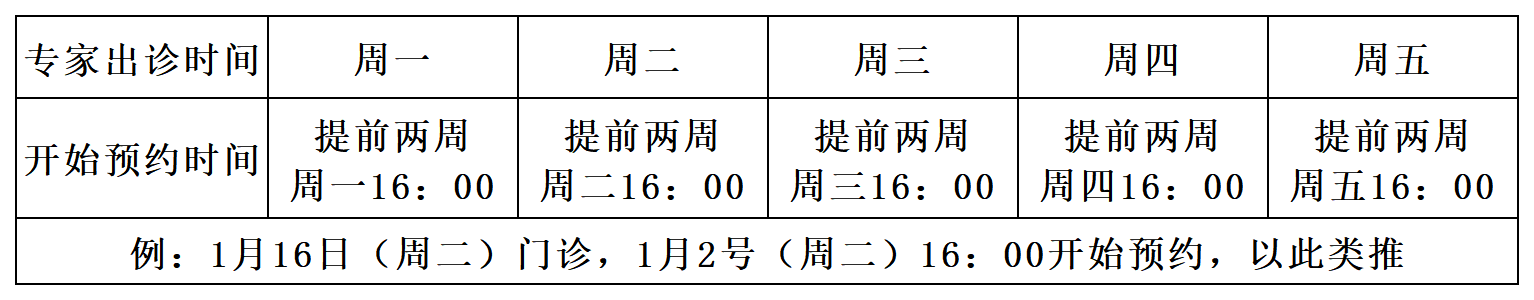 门诊办公室  2024年1月22日